Р О С С И Й С К А Я   Ф Е Д Е Р А Ц И Я Б Е Л Г О Р О Д С К А Я   О Б Л А С Т Ь 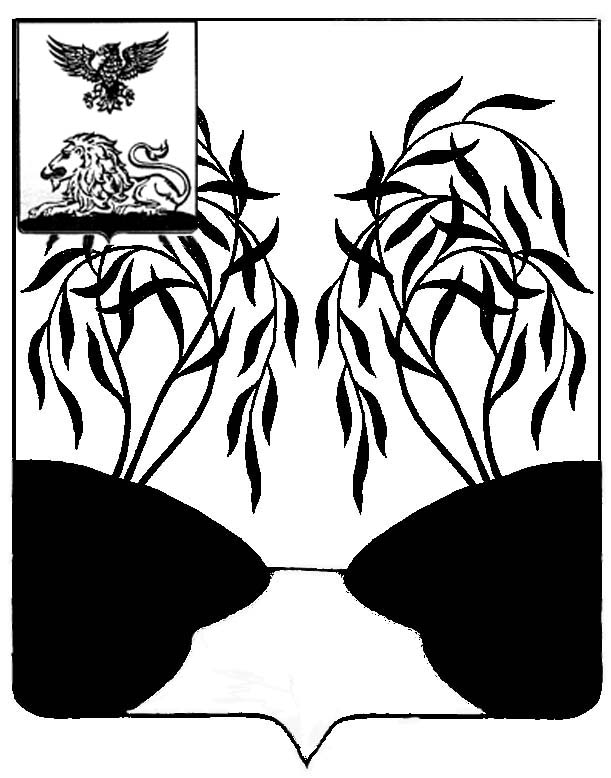 МУНИЦИПАЛЬНЫЙ  СОВЕТ  МУНИЦИПАЛЬНОГО РАЙОНА «РАКИТЯНСКИЙ РАЙОН» БЕЛГОРОДСКОЙ  ОБЛАСТИ Тридцать пятое заседание Муниципального совета Р Е Ш Е Н И Еот  3 марта 2022 г.                                                                    № 8Отчет об итогах оперативно-служебной деятельности ОМВД России по Ракитянскому району за 2021 год         Заслушав и обсудив информацию начальника ОМВД России по Ракитянскому району, полковника полиции П.И. Рядинского Муниципальный совет решил:Информацию начальника ОМВД России по Ракитянскому району, полковника полиции П.И. Рядинского принять к сведению (прилагается).Разместить данную информацию на официальном сайте органов местного самоуправления Ракитянского района.ПредседательМуниципального совета                                                         Н.М. ЗубатоваПриложение к решениюМуниципального совета от 3 марта 2022 г.  № 8Отчет об итогах оперативно-служебнойдеятельности ОМВД России по Ракитянскомурайону за 2021 годОперативно-служебная деятельность Отдела Министерства внутренних дел Российской Федерации по Ракитянскому району в течение 2021 года осуществлялась в соответствии с задачами правоохранительной направленности, определенными Президентом и Правительством Российской Федерации, требованиями Директивы Министра внутренних дел, других нормативных документов Министерства внутренних дел России и УМВД России по Белгородской области, собственными планами.По итогам работы за 2021 год оперативно-служебная деятельность ОМВД России по Ракитянскому району, в соответствии с требованиями приказа МВД России №1040-2013 года, оценена положительно, в рейтинговой системе оценки ОМВД занял 1 место среди 22 территориальных органов МВД России по Белгородской области на районном уровне. При этом следует отметить, что Отдел занимал лидирующие позиции практически в течении всего 2021 года.Общее количество зарегистрированных преступлений за 12 месяцев 2021 года составило – 287 преступлений (АППГ-245).  Общая раскрываемость преступлений, за отчетный период 2021 года увеличилась на 5,15% с 70,43% до 75,58%, при среднеобластном показателе 59%. Не раскрытым остались 63 преступления (АППГ-76). Так же, на 66,67% увеличилась раскрываемость преступлений «прошлых лет» - 5 (АППГ-3).Раскрываемость преступлений против собственности, составила 61,19% (ранее-56,16%).Раскрываемость преступлений против личности, составила 92,68% (ранее-91,18%).Уровень преступности в районе в расчете на 10 тыс. населения составляет - 79 преступлений, что на 14 ниже среднеобластного показателя, который равен – 93, то есть жители Ракитянского района чувствуют себя более защищёнными от криминальных посягательств.Анализом оперативной обстановки за 12 месяцев 2021 года установлено, что основными видами преступлений являются:- преступления  против собственности – 138 (ранее-134);- преступления против личности – 43 (ранее-33);- преступления, связанные с незаконным оборотом наркотических средств – 29 (ранее -18);- преступления против безопасности движения и эксплуатации транспорта – 18 (ранее- 21).В структуре преступлений против собственности  доминируют кражи чужого имущества – 92 или 32,06% от общего количества зарегистрированных преступлений (ранее-95 или 38,78% от общего количества зарегистрированных преступлений, снижение на 3,16%).На 27,27% снижено количество мошенничеств 16 (АППГ-22).Принимаемыми мерами в прошедшем году удалось снизить:- на 10% количество преступлений, совершенных в состоянии опьянения -45 (АППГ-50);- на 15,7% с 121 до 102 снизилось количество преступлений, совершенных безработными и без постоянного источника доходов. Следует отметить, что предпринимаемые Отделом, совместно с другими заинтересованными субъектами профилактики меры позволили достичь положительных результатов работы по ряду направлений оперативно-служебной деятельности, в том числе значительно снизить количество преступлений, совершённых в общественных местах.Так же, принимаемыми профилактическими мерами на территории района не было допущено тяжких и особо тяжких преступлений, совершенных на бытовой почве. По линии экономики. На территории района было выявлено 23 преступления экономической направленности (АППГ-4), из которых 8 относятся к категории тяжких и особо тяжких (АППГ-2). В сфере незаконного оборота наркотиков на территории района было выявлено 29 преступлений (ранее-18), из них сотрудниками ОМВД – 20 (ранее -18).В сфере незаконным оборотом оружия сотрудниками ОМВД было выявлено 2 преступления (ранее-4).Административная практикаПо итогам 2021 года было выявлено 2560 (АППГ – 2490, увеличение на 2,8%) административных правонарушений, пресеченных сотрудниками полиции ОМВД России по Ракитянскому району (без учета ГИБДД и ОВМ).По статьям, влияющим на состояние общественного порядка на улицах и общественных местах (ст.ст. 20.1, 20.20, 20.21 КоАП РФ) – количество пресеченных правонарушений составило - 1027.В суд для рассмотрения направлено 884 дела об административных правонарушениях, что составляет 34,5% от общего числа выявленных правонарушений. Административному аресту подвергнуто 85 правонарушителей.По итогам 2021 года процент взысканных административных штрафов составил 73,4% при среднеобластном показателе – 71,8%.Состояние безопасности дорожного движения.За 12 месяцев  2021 года на территории Ракитянского района зарегистрировано 19 дорожно-транспортных происшествий с пострадавшими, при которых 19 человек получили ранения, 2 человека погибли.  Причинами совершения ДТП стали несоответствие скорости конкретным условиям-5, нарушение правил проезда пешеходного перехода-1, нарушение расположения тс на проезжей части-1, выезд на полосу встречного движения-1, несоблюдение очередности проезда-3, нарушение ПДД пешеходом-2, иные нарушения-6.Немаловажным фактором в нашей работе является тесное взаимодействие с институтами гражданского общества, Общественным советом, ветеранской организацией, наращивание информационного ресурса, личное участие в разъяснительных,  культурных и спортивных мероприятиях.  В 2021 году принято участие в общерайонных родительских собраниях с охватом присутствующих около двух тысяч человек,  проведено ряд «круглых столов» в школах и Агротехнологическом техникуме, инициативно организованы конкурсы рисунков, стихов среди учащихся школ и многое другое. Личный состав Отдела принимал самое активное участие в проводимых на территории района спортивных мероприятиях.  Уважаемые присутствующие! Личный состав ОМВД России по Ракитянскому району готов целенаправленно работать, обеспечивая контроль за состоянием оперативной обстановки на территории района, с достоинством выполнять возложенные правоохранительные задачи.   